Beczy w trawie baraneczek,
nawołując wniebogłosy:
życzymy zdrowia i radości
Wam z okazji Wielkiej Nocy.
I dyngusa mokrutkiego,
by Wam szczęście dopisało,
by rodzinne były święta,
by wam nic nie brakowało.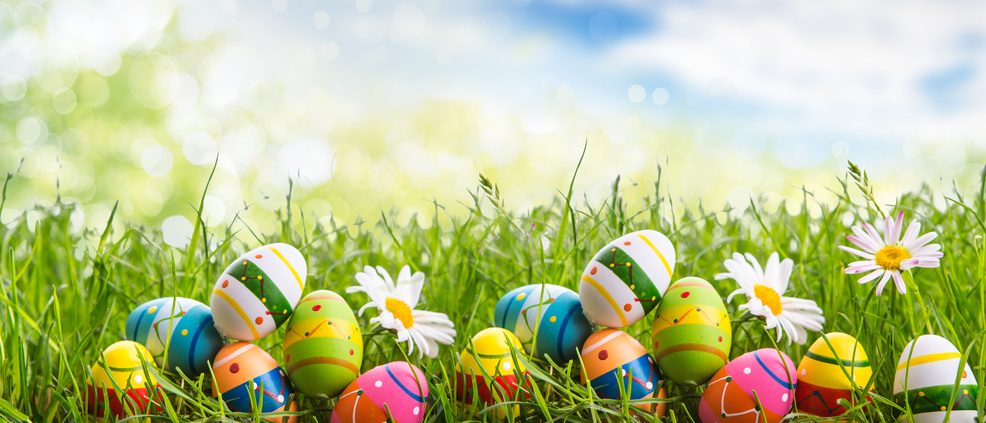 Życzenia wielkanocne składająpracownicy i dyrektor Przedszkola nr 5 w Szamotułach                   WIELKANOC 2020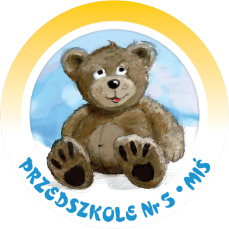 